Benefit Services Hadley Hall, Room 17 MSC 3HRS, PO Box 30001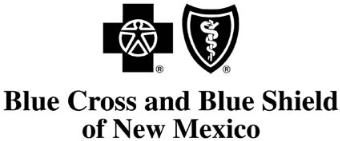 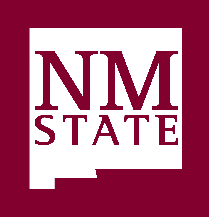 Las Cruces, NM 88003-8001 Phone: (575) 646-8000Fax: (575) 646-2806benefits@nmsu.eduEnrollment Application / Change Form – Dental and VisionNew Mexico State University Account #265001Group # Dental 268431Account #26500Group # Vision: GFZ02001New Mexico State University Account #265001Group # Dental 268431Account #26500Group # Vision: GFZ02001New Mexico State University Account #265001Group # Dental 268431Account #26500Group # Vision: GFZ020010001000200039902Non MedicareNon Medicare Surviving Deps Medicare <70COBRA AdminNon MedicareNon Medicare Surviving Deps Medicare <70COBRA AdminNon MedicareNon Medicare Surviving Deps Medicare <70COBRA AdminNon MedicareNon Medicare Surviving Deps Medicare <70COBRA AdminNon MedicareNon Medicare Surviving Deps Medicare <70COBRA Admin000400050101000400050101Medicare Surviving Deps Medicare 70+Dental-No Medical CoverageMedicare Surviving Deps Medicare 70+Dental-No Medical CoverageMedicare Surviving Deps Medicare 70+Dental-No Medical CoverageMedicare Surviving Deps Medicare 70+Dental-No Medical CoverageSection 1 – Enrollment EventSection 1 – Enrollment EventSection 1 – Enrollment EventSection 1 – Enrollment EventSection 1 – Enrollment EventSection 1 – Enrollment EventSection 1 – Enrollment EventSection 1 – Enrollment EventSection 1 – Enrollment EventSection 1 – Enrollment EventSection 1 – Enrollment EventSection 1 – Enrollment EventSection 1 – Enrollment EventSection 1 – Enrollment EventSection 1 – Enrollment Event  Open EnrollmentDue by: November 15, 2023Effective Date of Benefits: 01/01/2024  New Enrollee   Add Dependent  Open EnrollmentDue by: November 15, 2023Effective Date of Benefits: 01/01/2024  New Enrollee   Add Dependent  Open EnrollmentDue by: November 15, 2023Effective Date of Benefits: 01/01/2024  New Enrollee   Add Dependent  Open EnrollmentDue by: November 15, 2023Effective Date of Benefits: 01/01/2024  New Enrollee   Add DependentCancel coverage:	Dental	VisionCancel Enrollee (& Dependents) Cancel DependentPlease note: If you terminate coverage you may not re-enroll until after a 4-year waiting period and only during open enrollment.Cancel coverage:	Dental	VisionCancel Enrollee (& Dependents) Cancel DependentPlease note: If you terminate coverage you may not re-enroll until after a 4-year waiting period and only during open enrollment.Cancel coverage:	Dental	VisionCancel Enrollee (& Dependents) Cancel DependentPlease note: If you terminate coverage you may not re-enroll until after a 4-year waiting period and only during open enrollment.Cancel coverage:	Dental	VisionCancel Enrollee (& Dependents) Cancel DependentPlease note: If you terminate coverage you may not re-enroll until after a 4-year waiting period and only during open enrollment.Cancel coverage:	Dental	VisionCancel Enrollee (& Dependents) Cancel DependentPlease note: If you terminate coverage you may not re-enroll until after a 4-year waiting period and only during open enrollment.Cancel coverage:	Dental	VisionCancel Enrollee (& Dependents) Cancel DependentPlease note: If you terminate coverage you may not re-enroll until after a 4-year waiting period and only during open enrollment.Cancel coverage:	Dental	VisionCancel Enrollee (& Dependents) Cancel DependentPlease note: If you terminate coverage you may not re-enroll until after a 4-year waiting period and only during open enrollment.Cancel coverage:	Dental	VisionCancel Enrollee (& Dependents) Cancel DependentPlease note: If you terminate coverage you may not re-enroll until after a 4-year waiting period and only during open enrollment.Cancel coverage:	Dental	VisionCancel Enrollee (& Dependents) Cancel DependentPlease note: If you terminate coverage you may not re-enroll until after a 4-year waiting period and only during open enrollment.Cancel coverage:	Dental	VisionCancel Enrollee (& Dependents) Cancel DependentPlease note: If you terminate coverage you may not re-enroll until after a 4-year waiting period and only during open enrollment.Cancel coverage:	Dental	VisionCancel Enrollee (& Dependents) Cancel DependentPlease note: If you terminate coverage you may not re-enroll until after a 4-year waiting period and only during open enrollment.Section 2 – Please tell us about yourselfSection 2 – Please tell us about yourselfSection 2 – Please tell us about yourselfSection 2 – Please tell us about yourselfSection 2 – Please tell us about yourselfSection 2 – Please tell us about yourselfSection 2 – Please tell us about yourselfSection 2 – Please tell us about yourselfSection 2 – Please tell us about yourselfSection 2 – Please tell us about yourselfSection 2 – Please tell us about yourselfSection 2 – Please tell us about yourselfSection 2 – Please tell us about yourselfSection 2 – Please tell us about yourselfSection 2 – Please tell us about yourselfName (Last)(First)(MI)Date of BirthDate of BirthDate of BirthDate of BirthAggie ID #Aggie ID #Aggie ID #Aggie ID #Mailing Address (Street)(City)(State)(Zip Code)(Zip Code)PhonePhonePhonePhoneSocial Security #Social Security #Social Security #SexFemale  MaleDental CoverageYes NoWho is covered? (select one)Retiree onlyRetiree + Spouse/DP Retiree + Child (ren) Retiree + FamilyWho is covered? (select one)Retiree onlyRetiree + Spouse/DP Retiree + Child (ren) Retiree + FamilyWho is covered? (select one)Retiree onlyRetiree + Spouse/DP Retiree + Child (ren) Retiree + FamilyWho is covered? (select one)Retiree onlyRetiree + Spouse/DP Retiree + Child (ren) Retiree + FamilyWho is covered? (select one)Retiree onlyRetiree + Spouse/DP Retiree + Child (ren) Retiree + FamilyVision CoverageYes NoVision CoverageYes NoVision CoverageYes NoVision CoverageYes NoWho is covered? (select one)Retiree only Retiree + One Retiree + FamilyWho is covered? (select one)Retiree only Retiree + One Retiree + FamilyWho is covered? (select one)Retiree only Retiree + One Retiree + FamilyWho is covered? (select one)Retiree only Retiree + One Retiree + FamilyWho is covered? (select one)Retiree only Retiree + One Retiree + FamilyDependents:Dependents:Dependents:Dependents:Dependents:Dependents:Dependents:Dependents:Dependents:Dependents:Dependents:Dependents:Dependents:Dependents:Dependents:Husband	WifeDomestic PartnerHusband	WifeDomestic PartnerDependent Name:Dependent Name:Dependent Name:Dependent Name:Dependent Name:Dependent Name:Dependent Name:Dependent Name:Dependent Name:Dependent Name:MaleFemaleFemaleHusband	WifeDomestic PartnerHusband	WifeDomestic PartnerDependent SSN:Dependent SSN:Dependent SSN:Dependent SSN:Dependent SSN:Dependent SSN:Dependent SSN:Dependent SSN:Dependent SSN:Dependent SSN:Birthdate: (mm/dd/yyyy)Birthdate: (mm/dd/yyyy)Birthdate: (mm/dd/yyyy)Son	DaughterOther DependentSon	DaughterOther DependentDependent Name:Dependent Name:Dependent Name:Dependent Name:Dependent Name:Dependent Name:Dependent Name:Dependent Name:Dependent Name:Dependent Name:MaleFemaleFemaleSon	DaughterOther DependentSon	DaughterOther DependentDependent SSN:Dependent SSN:Dependent SSN:Dependent SSN:Dependent SSN:Dependent SSN:Dependent SSN:Dependent SSN:Dependent SSN:Dependent SSN:Birthdate: (mm/dd/yyyy)Birthdate: (mm/dd/yyyy)Birthdate: (mm/dd/yyyy)Son	DaughterOther DependentSon	DaughterOther DependentDependent Name:Dependent Name:Dependent Name:Dependent Name:Dependent Name:Dependent Name:Dependent Name:Dependent Name:Dependent Name:Dependent Name:MaleFemaleFemaleSon	DaughterOther DependentSon	DaughterOther DependentDependent SSN:Dependent SSN:Dependent SSN:Dependent SSN:Dependent SSN:Dependent SSN:Dependent SSN:Dependent SSN:Dependent SSN:Dependent SSN:Birthdate: (mm/dd/yyyy)Birthdate: (mm/dd/yyyy)Birthdate: (mm/dd/yyyy)Son	DaughterOther DependentSon	DaughterOther DependentDependent Name:Dependent Name:Dependent Name:Dependent Name:Dependent Name:Dependent Name:Dependent Name:Dependent Name:Dependent Name:Dependent Name:MaleFemaleFemaleSon	DaughterOther DependentSon	DaughterOther DependentDependent SSN:Dependent SSN:Dependent SSN:Dependent SSN:Dependent SSN:Dependent SSN:Dependent SSN:Dependent SSN:Dependent SSN:Dependent SSN:Birthdate: (mm/dd/yyyy)Birthdate: (mm/dd/yyyy)Birthdate: (mm/dd/yyyy)I am an employee of the employer or a retiree named in this enrollment application. I am eligible to participate in the coverage(s) afforded by my employer’s plan, which is underwritten or administered by Blue Cross and Blue Shield of New Mexico. On behalf of myself and any dependents listed on this enrollment application, I apply for those coverage(s) for which I am eligible. I state that the information given on this enrollment application is true and correct.I understand and agree that any intentional misrepresentation of a material fact made by me will invalidate my coverage(s).Only those coverage(s) and amounts for which I am eligible will be available to me. I understand that if this enrollment application is accepted, the coverage(s) will become effective in accordance with the provisions of the Contract(s)/Plan(s).I agree that my employer acts as my agent. I authorize necessary payroll deductions by my employer, if any, to cover the cost of my coverage(s).I understand that my participation in the coverage(s) is subject to any future amendment. I also understand that all notices given to my employer are applicable to me.I am an employee of the employer or a retiree named in this enrollment application. I am eligible to participate in the coverage(s) afforded by my employer’s plan, which is underwritten or administered by Blue Cross and Blue Shield of New Mexico. On behalf of myself and any dependents listed on this enrollment application, I apply for those coverage(s) for which I am eligible. I state that the information given on this enrollment application is true and correct.I understand and agree that any intentional misrepresentation of a material fact made by me will invalidate my coverage(s).Only those coverage(s) and amounts for which I am eligible will be available to me. I understand that if this enrollment application is accepted, the coverage(s) will become effective in accordance with the provisions of the Contract(s)/Plan(s).I agree that my employer acts as my agent. I authorize necessary payroll deductions by my employer, if any, to cover the cost of my coverage(s).I understand that my participation in the coverage(s) is subject to any future amendment. I also understand that all notices given to my employer are applicable to me.I am an employee of the employer or a retiree named in this enrollment application. I am eligible to participate in the coverage(s) afforded by my employer’s plan, which is underwritten or administered by Blue Cross and Blue Shield of New Mexico. On behalf of myself and any dependents listed on this enrollment application, I apply for those coverage(s) for which I am eligible. I state that the information given on this enrollment application is true and correct.I understand and agree that any intentional misrepresentation of a material fact made by me will invalidate my coverage(s).Only those coverage(s) and amounts for which I am eligible will be available to me. I understand that if this enrollment application is accepted, the coverage(s) will become effective in accordance with the provisions of the Contract(s)/Plan(s).I agree that my employer acts as my agent. I authorize necessary payroll deductions by my employer, if any, to cover the cost of my coverage(s).I understand that my participation in the coverage(s) is subject to any future amendment. I also understand that all notices given to my employer are applicable to me.I am an employee of the employer or a retiree named in this enrollment application. I am eligible to participate in the coverage(s) afforded by my employer’s plan, which is underwritten or administered by Blue Cross and Blue Shield of New Mexico. On behalf of myself and any dependents listed on this enrollment application, I apply for those coverage(s) for which I am eligible. I state that the information given on this enrollment application is true and correct.I understand and agree that any intentional misrepresentation of a material fact made by me will invalidate my coverage(s).Only those coverage(s) and amounts for which I am eligible will be available to me. I understand that if this enrollment application is accepted, the coverage(s) will become effective in accordance with the provisions of the Contract(s)/Plan(s).I agree that my employer acts as my agent. I authorize necessary payroll deductions by my employer, if any, to cover the cost of my coverage(s).I understand that my participation in the coverage(s) is subject to any future amendment. I also understand that all notices given to my employer are applicable to me.I am an employee of the employer or a retiree named in this enrollment application. I am eligible to participate in the coverage(s) afforded by my employer’s plan, which is underwritten or administered by Blue Cross and Blue Shield of New Mexico. On behalf of myself and any dependents listed on this enrollment application, I apply for those coverage(s) for which I am eligible. I state that the information given on this enrollment application is true and correct.I understand and agree that any intentional misrepresentation of a material fact made by me will invalidate my coverage(s).Only those coverage(s) and amounts for which I am eligible will be available to me. I understand that if this enrollment application is accepted, the coverage(s) will become effective in accordance with the provisions of the Contract(s)/Plan(s).I agree that my employer acts as my agent. I authorize necessary payroll deductions by my employer, if any, to cover the cost of my coverage(s).I understand that my participation in the coverage(s) is subject to any future amendment. I also understand that all notices given to my employer are applicable to me.I am an employee of the employer or a retiree named in this enrollment application. I am eligible to participate in the coverage(s) afforded by my employer’s plan, which is underwritten or administered by Blue Cross and Blue Shield of New Mexico. On behalf of myself and any dependents listed on this enrollment application, I apply for those coverage(s) for which I am eligible. I state that the information given on this enrollment application is true and correct.I understand and agree that any intentional misrepresentation of a material fact made by me will invalidate my coverage(s).Only those coverage(s) and amounts for which I am eligible will be available to me. I understand that if this enrollment application is accepted, the coverage(s) will become effective in accordance with the provisions of the Contract(s)/Plan(s).I agree that my employer acts as my agent. I authorize necessary payroll deductions by my employer, if any, to cover the cost of my coverage(s).I understand that my participation in the coverage(s) is subject to any future amendment. I also understand that all notices given to my employer are applicable to me.I am an employee of the employer or a retiree named in this enrollment application. I am eligible to participate in the coverage(s) afforded by my employer’s plan, which is underwritten or administered by Blue Cross and Blue Shield of New Mexico. On behalf of myself and any dependents listed on this enrollment application, I apply for those coverage(s) for which I am eligible. I state that the information given on this enrollment application is true and correct.I understand and agree that any intentional misrepresentation of a material fact made by me will invalidate my coverage(s).Only those coverage(s) and amounts for which I am eligible will be available to me. I understand that if this enrollment application is accepted, the coverage(s) will become effective in accordance with the provisions of the Contract(s)/Plan(s).I agree that my employer acts as my agent. I authorize necessary payroll deductions by my employer, if any, to cover the cost of my coverage(s).I understand that my participation in the coverage(s) is subject to any future amendment. I also understand that all notices given to my employer are applicable to me.I am an employee of the employer or a retiree named in this enrollment application. I am eligible to participate in the coverage(s) afforded by my employer’s plan, which is underwritten or administered by Blue Cross and Blue Shield of New Mexico. On behalf of myself and any dependents listed on this enrollment application, I apply for those coverage(s) for which I am eligible. I state that the information given on this enrollment application is true and correct.I understand and agree that any intentional misrepresentation of a material fact made by me will invalidate my coverage(s).Only those coverage(s) and amounts for which I am eligible will be available to me. I understand that if this enrollment application is accepted, the coverage(s) will become effective in accordance with the provisions of the Contract(s)/Plan(s).I agree that my employer acts as my agent. I authorize necessary payroll deductions by my employer, if any, to cover the cost of my coverage(s).I understand that my participation in the coverage(s) is subject to any future amendment. I also understand that all notices given to my employer are applicable to me.I am an employee of the employer or a retiree named in this enrollment application. I am eligible to participate in the coverage(s) afforded by my employer’s plan, which is underwritten or administered by Blue Cross and Blue Shield of New Mexico. On behalf of myself and any dependents listed on this enrollment application, I apply for those coverage(s) for which I am eligible. I state that the information given on this enrollment application is true and correct.I understand and agree that any intentional misrepresentation of a material fact made by me will invalidate my coverage(s).Only those coverage(s) and amounts for which I am eligible will be available to me. I understand that if this enrollment application is accepted, the coverage(s) will become effective in accordance with the provisions of the Contract(s)/Plan(s).I agree that my employer acts as my agent. I authorize necessary payroll deductions by my employer, if any, to cover the cost of my coverage(s).I understand that my participation in the coverage(s) is subject to any future amendment. I also understand that all notices given to my employer are applicable to me.I am an employee of the employer or a retiree named in this enrollment application. I am eligible to participate in the coverage(s) afforded by my employer’s plan, which is underwritten or administered by Blue Cross and Blue Shield of New Mexico. On behalf of myself and any dependents listed on this enrollment application, I apply for those coverage(s) for which I am eligible. I state that the information given on this enrollment application is true and correct.I understand and agree that any intentional misrepresentation of a material fact made by me will invalidate my coverage(s).Only those coverage(s) and amounts for which I am eligible will be available to me. I understand that if this enrollment application is accepted, the coverage(s) will become effective in accordance with the provisions of the Contract(s)/Plan(s).I agree that my employer acts as my agent. I authorize necessary payroll deductions by my employer, if any, to cover the cost of my coverage(s).I understand that my participation in the coverage(s) is subject to any future amendment. I also understand that all notices given to my employer are applicable to me.I am an employee of the employer or a retiree named in this enrollment application. I am eligible to participate in the coverage(s) afforded by my employer’s plan, which is underwritten or administered by Blue Cross and Blue Shield of New Mexico. On behalf of myself and any dependents listed on this enrollment application, I apply for those coverage(s) for which I am eligible. I state that the information given on this enrollment application is true and correct.I understand and agree that any intentional misrepresentation of a material fact made by me will invalidate my coverage(s).Only those coverage(s) and amounts for which I am eligible will be available to me. I understand that if this enrollment application is accepted, the coverage(s) will become effective in accordance with the provisions of the Contract(s)/Plan(s).I agree that my employer acts as my agent. I authorize necessary payroll deductions by my employer, if any, to cover the cost of my coverage(s).I understand that my participation in the coverage(s) is subject to any future amendment. I also understand that all notices given to my employer are applicable to me.I am an employee of the employer or a retiree named in this enrollment application. I am eligible to participate in the coverage(s) afforded by my employer’s plan, which is underwritten or administered by Blue Cross and Blue Shield of New Mexico. On behalf of myself and any dependents listed on this enrollment application, I apply for those coverage(s) for which I am eligible. I state that the information given on this enrollment application is true and correct.I understand and agree that any intentional misrepresentation of a material fact made by me will invalidate my coverage(s).Only those coverage(s) and amounts for which I am eligible will be available to me. I understand that if this enrollment application is accepted, the coverage(s) will become effective in accordance with the provisions of the Contract(s)/Plan(s).I agree that my employer acts as my agent. I authorize necessary payroll deductions by my employer, if any, to cover the cost of my coverage(s).I understand that my participation in the coverage(s) is subject to any future amendment. I also understand that all notices given to my employer are applicable to me.I am an employee of the employer or a retiree named in this enrollment application. I am eligible to participate in the coverage(s) afforded by my employer’s plan, which is underwritten or administered by Blue Cross and Blue Shield of New Mexico. On behalf of myself and any dependents listed on this enrollment application, I apply for those coverage(s) for which I am eligible. I state that the information given on this enrollment application is true and correct.I understand and agree that any intentional misrepresentation of a material fact made by me will invalidate my coverage(s).Only those coverage(s) and amounts for which I am eligible will be available to me. I understand that if this enrollment application is accepted, the coverage(s) will become effective in accordance with the provisions of the Contract(s)/Plan(s).I agree that my employer acts as my agent. I authorize necessary payroll deductions by my employer, if any, to cover the cost of my coverage(s).I understand that my participation in the coverage(s) is subject to any future amendment. I also understand that all notices given to my employer are applicable to me.I am an employee of the employer or a retiree named in this enrollment application. I am eligible to participate in the coverage(s) afforded by my employer’s plan, which is underwritten or administered by Blue Cross and Blue Shield of New Mexico. On behalf of myself and any dependents listed on this enrollment application, I apply for those coverage(s) for which I am eligible. I state that the information given on this enrollment application is true and correct.I understand and agree that any intentional misrepresentation of a material fact made by me will invalidate my coverage(s).Only those coverage(s) and amounts for which I am eligible will be available to me. I understand that if this enrollment application is accepted, the coverage(s) will become effective in accordance with the provisions of the Contract(s)/Plan(s).I agree that my employer acts as my agent. I authorize necessary payroll deductions by my employer, if any, to cover the cost of my coverage(s).I understand that my participation in the coverage(s) is subject to any future amendment. I also understand that all notices given to my employer are applicable to me.I am an employee of the employer or a retiree named in this enrollment application. I am eligible to participate in the coverage(s) afforded by my employer’s plan, which is underwritten or administered by Blue Cross and Blue Shield of New Mexico. On behalf of myself and any dependents listed on this enrollment application, I apply for those coverage(s) for which I am eligible. I state that the information given on this enrollment application is true and correct.I understand and agree that any intentional misrepresentation of a material fact made by me will invalidate my coverage(s).Only those coverage(s) and amounts for which I am eligible will be available to me. I understand that if this enrollment application is accepted, the coverage(s) will become effective in accordance with the provisions of the Contract(s)/Plan(s).I agree that my employer acts as my agent. I authorize necessary payroll deductions by my employer, if any, to cover the cost of my coverage(s).I understand that my participation in the coverage(s) is subject to any future amendment. I also understand that all notices given to my employer are applicable to me.ANY PERSON WHO KNOWINGLY PRESENTS A FALSE OR FRAUDULENT CLAIM FOR PAYMENT OF A LOSS OR BENEFIT OR KNOWINGLY PRESENTS FALSE INFORMATION IN AN APPLICATION FOR INSURANCE IS GUILTY OF A CRIME AND MAY BE SUBJECT TO CIVIL FINES AND CRIMINAL PENALTIES.ANY PERSON WHO KNOWINGLY PRESENTS A FALSE OR FRAUDULENT CLAIM FOR PAYMENT OF A LOSS OR BENEFIT OR KNOWINGLY PRESENTS FALSE INFORMATION IN AN APPLICATION FOR INSURANCE IS GUILTY OF A CRIME AND MAY BE SUBJECT TO CIVIL FINES AND CRIMINAL PENALTIES.ANY PERSON WHO KNOWINGLY PRESENTS A FALSE OR FRAUDULENT CLAIM FOR PAYMENT OF A LOSS OR BENEFIT OR KNOWINGLY PRESENTS FALSE INFORMATION IN AN APPLICATION FOR INSURANCE IS GUILTY OF A CRIME AND MAY BE SUBJECT TO CIVIL FINES AND CRIMINAL PENALTIES.ANY PERSON WHO KNOWINGLY PRESENTS A FALSE OR FRAUDULENT CLAIM FOR PAYMENT OF A LOSS OR BENEFIT OR KNOWINGLY PRESENTS FALSE INFORMATION IN AN APPLICATION FOR INSURANCE IS GUILTY OF A CRIME AND MAY BE SUBJECT TO CIVIL FINES AND CRIMINAL PENALTIES.ANY PERSON WHO KNOWINGLY PRESENTS A FALSE OR FRAUDULENT CLAIM FOR PAYMENT OF A LOSS OR BENEFIT OR KNOWINGLY PRESENTS FALSE INFORMATION IN AN APPLICATION FOR INSURANCE IS GUILTY OF A CRIME AND MAY BE SUBJECT TO CIVIL FINES AND CRIMINAL PENALTIES.ANY PERSON WHO KNOWINGLY PRESENTS A FALSE OR FRAUDULENT CLAIM FOR PAYMENT OF A LOSS OR BENEFIT OR KNOWINGLY PRESENTS FALSE INFORMATION IN AN APPLICATION FOR INSURANCE IS GUILTY OF A CRIME AND MAY BE SUBJECT TO CIVIL FINES AND CRIMINAL PENALTIES.ANY PERSON WHO KNOWINGLY PRESENTS A FALSE OR FRAUDULENT CLAIM FOR PAYMENT OF A LOSS OR BENEFIT OR KNOWINGLY PRESENTS FALSE INFORMATION IN AN APPLICATION FOR INSURANCE IS GUILTY OF A CRIME AND MAY BE SUBJECT TO CIVIL FINES AND CRIMINAL PENALTIES.ANY PERSON WHO KNOWINGLY PRESENTS A FALSE OR FRAUDULENT CLAIM FOR PAYMENT OF A LOSS OR BENEFIT OR KNOWINGLY PRESENTS FALSE INFORMATION IN AN APPLICATION FOR INSURANCE IS GUILTY OF A CRIME AND MAY BE SUBJECT TO CIVIL FINES AND CRIMINAL PENALTIES.ANY PERSON WHO KNOWINGLY PRESENTS A FALSE OR FRAUDULENT CLAIM FOR PAYMENT OF A LOSS OR BENEFIT OR KNOWINGLY PRESENTS FALSE INFORMATION IN AN APPLICATION FOR INSURANCE IS GUILTY OF A CRIME AND MAY BE SUBJECT TO CIVIL FINES AND CRIMINAL PENALTIES.ANY PERSON WHO KNOWINGLY PRESENTS A FALSE OR FRAUDULENT CLAIM FOR PAYMENT OF A LOSS OR BENEFIT OR KNOWINGLY PRESENTS FALSE INFORMATION IN AN APPLICATION FOR INSURANCE IS GUILTY OF A CRIME AND MAY BE SUBJECT TO CIVIL FINES AND CRIMINAL PENALTIES.ANY PERSON WHO KNOWINGLY PRESENTS A FALSE OR FRAUDULENT CLAIM FOR PAYMENT OF A LOSS OR BENEFIT OR KNOWINGLY PRESENTS FALSE INFORMATION IN AN APPLICATION FOR INSURANCE IS GUILTY OF A CRIME AND MAY BE SUBJECT TO CIVIL FINES AND CRIMINAL PENALTIES.ANY PERSON WHO KNOWINGLY PRESENTS A FALSE OR FRAUDULENT CLAIM FOR PAYMENT OF A LOSS OR BENEFIT OR KNOWINGLY PRESENTS FALSE INFORMATION IN AN APPLICATION FOR INSURANCE IS GUILTY OF A CRIME AND MAY BE SUBJECT TO CIVIL FINES AND CRIMINAL PENALTIES.ANY PERSON WHO KNOWINGLY PRESENTS A FALSE OR FRAUDULENT CLAIM FOR PAYMENT OF A LOSS OR BENEFIT OR KNOWINGLY PRESENTS FALSE INFORMATION IN AN APPLICATION FOR INSURANCE IS GUILTY OF A CRIME AND MAY BE SUBJECT TO CIVIL FINES AND CRIMINAL PENALTIES.ANY PERSON WHO KNOWINGLY PRESENTS A FALSE OR FRAUDULENT CLAIM FOR PAYMENT OF A LOSS OR BENEFIT OR KNOWINGLY PRESENTS FALSE INFORMATION IN AN APPLICATION FOR INSURANCE IS GUILTY OF A CRIME AND MAY BE SUBJECT TO CIVIL FINES AND CRIMINAL PENALTIES.ANY PERSON WHO KNOWINGLY PRESENTS A FALSE OR FRAUDULENT CLAIM FOR PAYMENT OF A LOSS OR BENEFIT OR KNOWINGLY PRESENTS FALSE INFORMATION IN AN APPLICATION FOR INSURANCE IS GUILTY OF A CRIME AND MAY BE SUBJECT TO CIVIL FINES AND CRIMINAL PENALTIES.Applicant’s SignatureApplicant’s SignatureApplicant’s SignatureApplicant’s SignatureApplicant’s SignatureApplicant’s SignatureApplicant’s SignatureApplicant’s SignatureDate:Date:Date:Date:Date:Date:Date: